Chers parents et mes chers élèves, Si vous désirez m’envoyer des photos du travail que vous faites sur ma boite mail n’hésitez pas. Voici le travail du Mardi 24 mars : Rituels : sur le cahier vertRituel de conjugaison : Conjuguer à l’imparfait les verbes à toutes les personnes : prendre, vendre, fendre, tendre, mordre, tordre, avoirCalculs : à poser et à résoudre sur le cahier vertAnglais : recopier sur le cahier vert et traduire : Pasta : pâtes , a chicken : un poulet, rice :riz, flour : farineMathématiques :  Calcul mental : Double et moitié. Double de 8 = 16 (8x2)   / Moitié de 8= 4 (8/2)Exercice : les fractions décimales : Quelle fraction représente la partie rouge ? : Sur le cahier vert, écrire seulement la fraction. Ex : La fraction de la partie rouge est  2/10 : deux dixièmes (je l’ai écrit en lettre, pour que vous puissiez mieux lire la fraction).  4/108/101/107/1030/10050/100 ou 1/2ConjugaisonRéaliser l’exercice suivant : Conjuguer les verbes entre parenthèses à l’imparfait. Copier dans le cahier vert seulement les verbes conjugués. Si vous avez la possibilité de le faire directement sur le document, faites-le.On (devoir) devait toujours écouter nos parents.Nous (réfléchir) réfléchissions et nous (choisir) choisissions un bonbon. Il (pleuvoir)pleuvait  et j’ (attendre) attendais l’autobus. Chaque soir, nous (manger) mangions tôt. Ils (appeler) appelaient leurs amis. Ma sœur (conduire) conduisait vite et mes frères (conduire) conduisaient lentement. J’ (ouvrir) ouvrais la porte et le chien (courir) couraient à l’extérieur. Elles (finir) finissaient leurs devoirs et ils (sortir) sortaient jouer.Il (croire) croyait que nous (avoir) avions raison. Le petit chat (plaire) plaisait à mes parents.GéographieRemplir le tableau et colorier les drapeaux. Sciences Les plantes : Nommer les fleurs du jardin :PrendreJe prenaisTu prenaisIl prenaitNous prenionsVous preniezIls prenaientVendreJe vendaisTu vendaisIl vendaitNous vendionsVous vendiezIls vendaientFendreJe fendaisTu fendaisIl fendaitNous fendionsVous fendiezIls fendaientTendreJe tendaisTu tendaisIl tendaitNous tendionsVous tendiezIls tendaientMordreJe mordaisTu mordaisIl mordaitNous mordionsVous mordiezIls mordaientTordreJe tordaisTu tordaisIl tordaitNous tordionsVous tordiezIls tordaientAvoirJ’avaisTu avaisIl avaitNous avionsVous aviezIls avaientCm186 233 – 17 859 = 68 3746 742 x 859 = 5 791 378633 700 – 475 028 = 158 67239 006 x 73 = 2 847 438Cm2300 258 – 78 411 = 221 8477 526 999 – 4 258 878 = 3 268 12128 758 / 4 = 7 189,566 497 / 8 = 8 312,125Double de 5 = 10 Double de 56= 112Double de 123= 346Moitié de 50 = 25Moitié de 24= 12Double de 9= 18Double de 71= 142Double de 409= 818Moitié de 20= 10Moitié de 32= 16Double de 11= 22Double de 44= 88Moitié de 6= 3Moitié de 14= 7Moitié de 16= 8Double de 25= 50Double de 36= 72Moitié de 12= 6Moitié de 2= 1Moitié de 40= 20DrapeauPaysCapitaleDrapeauPaysCapitale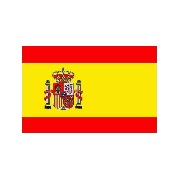 EspagneMadrid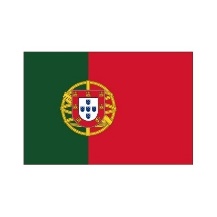 PortugalLisbonne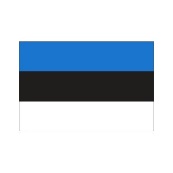 EstonieTallin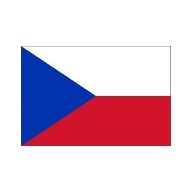 Rep. TchèquePrague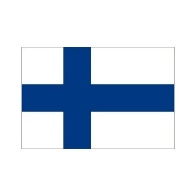 FinlandeHelsinki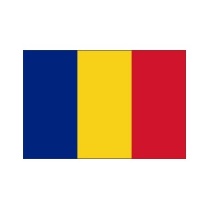 RoumanieBucarest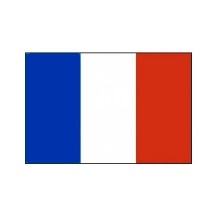 FranceParis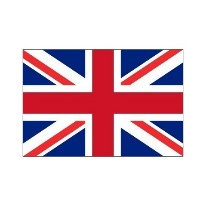 Royaume uniLondres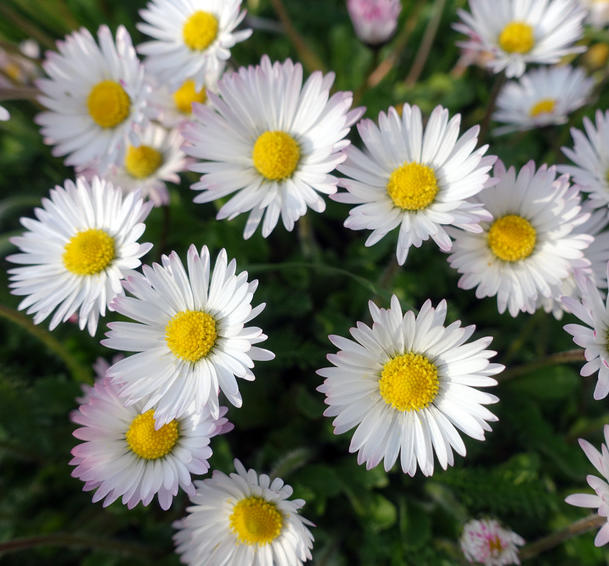 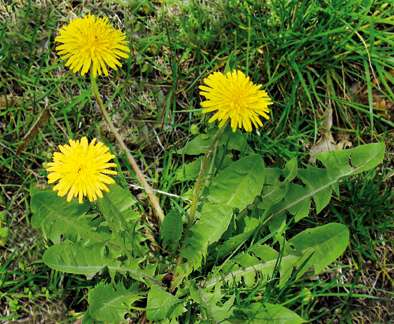 Des pâquerettesDes pissenlits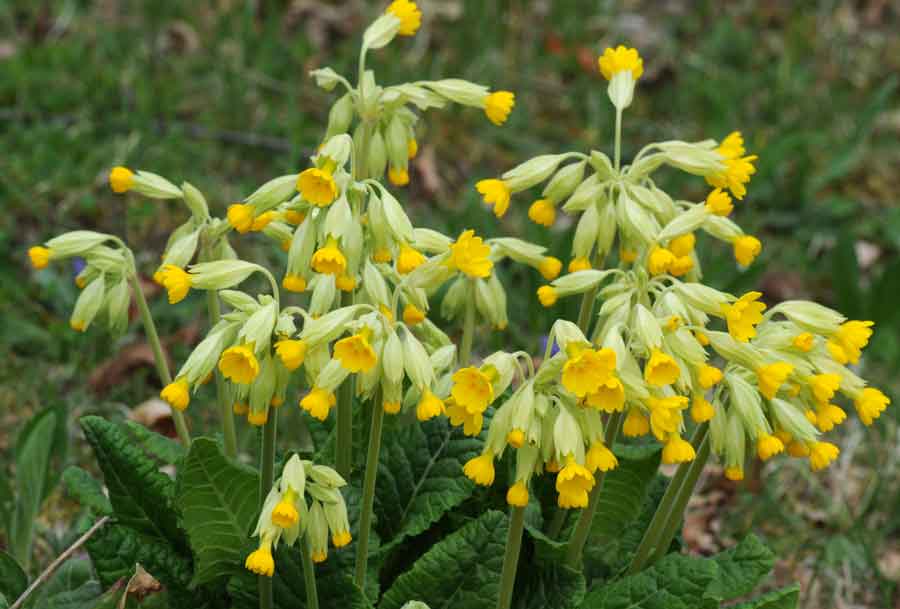 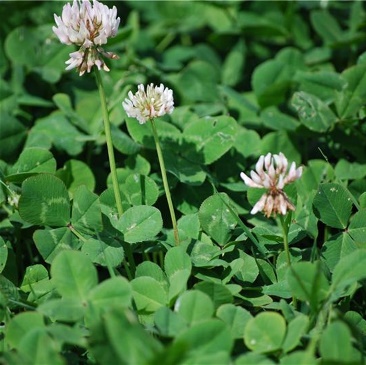 Des coucous Des trèfles